תוכן העניינים:מבוא          ..........................................................................................    2 טופס תכנון שיעור  ................................................................................     3מבנה השיעורים      ...........................................................................        4סיכום   ..............................................................................................      9מבואעבודה זו עוסקת ביחידה לימודית בת 3 – 4 שיעורים אשר עוסקת בתחום הנוגע לתרבות ערב שיש ללמדו בכיתה ז'. יחידה לימודית זו עושה שימוש בכלים מקוונים והיא משלבת אסטרטגיות פדגוגיות שונות. מטרתה לאפשר לחשוף את התלמידים לנושא בצורה שתעורר אצלם עניין, תוך שימוש בדרך לימוד שאיננה פרונטלית אגב חשיפתם לכלים טכנולוגיים וחיזוק מיומנויות השימוש בהם.טופס תכנון שיעורמבנה השיעוריםהתוכן הלימודי של השיעור - חמש מצוות היסוד של האסלאם.מסגרת השיעור - בשיעור הראשון תוקרן מצגת על חמש מצוות האסלאם כרקע לעבודה. (הערה: הקישורים במצגת אינם פועלים ומאחר ומדובר ברקע כללי אין צורך בהם).לאחר מכן התלמידים מחולקים לקבוצות ומקבלים הוראות לגבי העבודה (ראה להלן).בשני השיעורים הבאים נעשית העבודה (אם יש צורך ניתן שיעור נוסף).  לכל אחד מחברי הקבוצה יש תפקיד מוגדר בקבוצתו אשר חוקרת לעומק מצווה אחת בעזרת אתרים באינטרנט. משימות כל חברי הקבוצה מביאות לתוצר אחד.התלמידים יצטרכו לשלוח את התוצרים למייל שלי.בשיעור שלאחר מכן  נציג מכל קבוצה יציג בפני הכיתה את התוצר אליו הגיעו חברי הקבוצה ויתאר את שלבי העבודה להשגתו.תהליך הלמידה – מתקיים מעצם חשיפתם של התלמידים למידע כללי על מצוות האסלאם והתעמקותם במצווה או שתיים בדרך של ביצוע משימות בעזרת כלים מקוונים.אופן מימוש השיעור בצורה מקוונת – התלמידים נחשפים ונעזרים בסביבה מקוונת על מנת ליצר את תוצריהם החל במצגת שפותחת את השיעור, עבור בחיפוש מידע באינטרנט וכלה בביצוע המשימה בכלים מקוונים וטכנולוגיים כגון: כתיבת בלוג, השתתפות בפורום וכתיבה בטופסי וורד.התלמידים משתמשים באסטרטגיות פדגוגיות שונות כגון למידה שיתופית (למשל הפורום), למידה תוך הבניית ידע (למשל הבלוגים), מרכיבי חשיבה מסדר גבוה (למשל קביעת קריטריונים להשוואה בין שני דברים ועריכת ההשוואה).סיכוםעבודה זו ניסתה להציג יחידה לימודית העוסקת בתחום הנוגע לתרבות ערב שיש ללמדו בכיתה ז' במסגרת שיעורי ערבית.  תוך כדי שימוש בכלים מקוונים וטכנולוגיים ובאמצעות אסטרטגיות פדגוגיות שונות מתמודדים התלמידים עם משימות שאמורות לחשוף אותם לנושא הלימודי – חמש מצוות האסלאם, וזאת בדרך שאיננה לימוד פרונטאלי, אלא מאתגרת הרבה יותר.מרכיבים בתכנון לימודיפירוט המרכיביםפירוט התכנוןהגדרת מטרות השיעורתחום תוכןערבית הגדרת מטרות השיעורשם השיעורחמש מצוות היסוד  של האסלאם (חמשת עמודי האסלאם)הגדרת מטרות השיעורגיל התלמידים13הגדרת מטרות השיעורמס' שיעורים מתוכנן3 - 4הגדרת מטרות השיעורמטרות מתחום התוכן:הכרת מצוות האסלאם באופן כללי והתעמקות במצווה או שתיים.חומרי למידהכתובים וממחושביםחומרי למידה כתובים:איןחומרי למידהכתובים וממחושביםקישורים לחומרי למידה מתוקשבים:אין. (התלמידים יגיעו בעצמם לאתרים באינטרנט העוסקים במצוות האסלאם).תכנון מהלך שעורפתיחה, (גירוי, מודעות גיוס מוטיבציה, קישור לידע קודם)מצגת המתייחסת באופן כללי למצוות האסלאם.תכנון מהלך שעורהקנייההתלמידים מחולקים לקבוצות ולכל אחד מהם תפקיד מוגדר בקבוצתו אשר חוקרת לעומק מצווה אחת בעזרת אתרים באינטרנט.תכנון מהלך שעורהמשגה/תרגוללכל תלמיד בקבוצה יש משימה שהוא צריך לעשות. משימות כל חברי הקבוצה מביאות לתוצר אחד. תכנון מהלך שעורמשוב, סגירה ורפלקציהנציג מכל קבוצה מציג בפני הכיתה את התוצר אליו הגיעו חברי הקבוצה ומתאר את שלבי העבודה להשגתו.הערכהמטלות ההערכהלבדיקת הישגי הלומדכל משימה שתלמיד עושה משקפת עד כמה הוא השתמש במידע שמצא באינטרנט ביחס למצווה הנבדקת על ידו. בין אם מדובר בכתיבת בלוג, התייחסות בפורום, כתיבה בטבלה או התנסחות בראיון, הרי שמשימה שנעשית בצורה נכונה צריכה לשקף ידע בנושא (נוסף לכישרון משחק, התנסחות וכישורים אחרים).שילוב התקשוב (מיומנויות המאה ה- 21)סמנו  את המיומנויות המתאימותאוריינות מדיה ומידע (איתור מידע/ הערכת מידע/ויזואליזציה והמחשה/ שימוש במספר סוגי מידע: טקסט/ תמונה/ קול)מיומנויות תקשורת: (דוא"ל/ פורום/ בלוגים/ עריכה שיתופית)חשיבה ופתרון בעיות (זהוי בעיה/ הגדרת צורך במידע לפתרון הבעיה/ הצגת מרחב פתרונות.מיומנויות בינאישיות ועבודה שיתופית (עריכה שיתופית, הבניית ידע משותף בקובץ, באתר, בקבוצת דיון)למידה והתנהלות עצמאית (במשימות מתוקשבות: למידה עצמאית/ למידה תוך קבלת משוב/ למידה תוך הבניית ידע)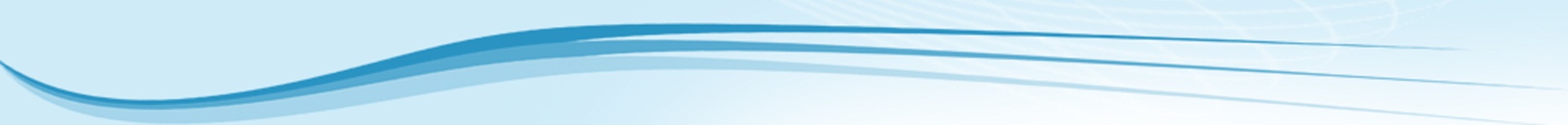 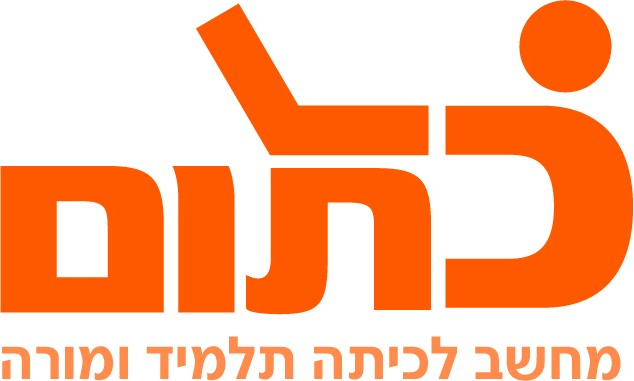 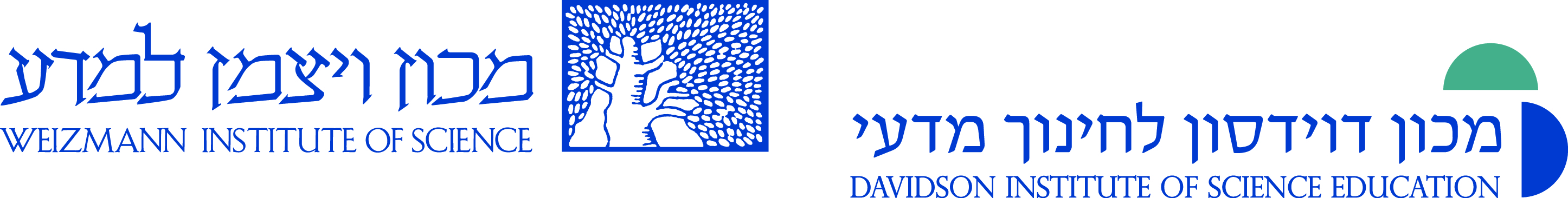 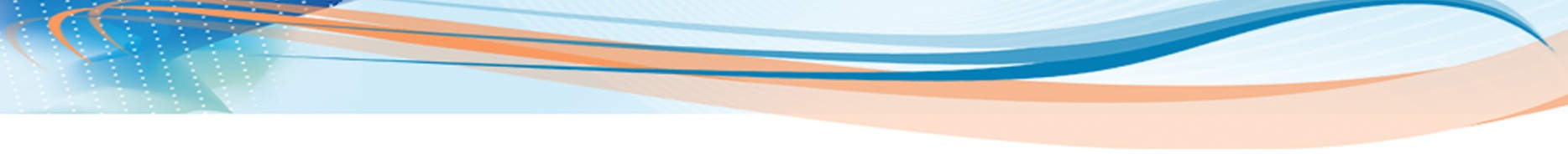 